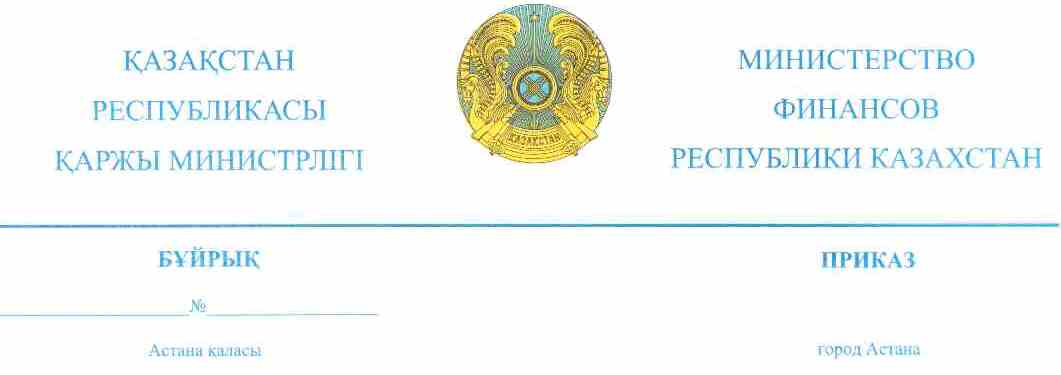 № 242 от 20.02.2018г.В соответствии с подпунктом 2) пункта 1 статьи 29 Кодекса Республики Казахстан от 25 декабря 2017 года «О налогах и других обязательных платежах в бюджет» (Налоговый кодекс) ПРИКАЗЫВАЮ:1. Утвердить прилагаемые Правила, сроки и форму представления в орган государственных доходов сведений о получении и расходовании денег и (или) иного имущества, полученных от иностранных государств, международных и иностранных организаций, иностранцев, лиц без гражданства.2. Признать утратившим силу приказ Министра финансов Республики Казахстан от 19 октября 2016 года № 554 «Об утверждении Правил, сроков и формы представления сведений физическими и юридическими лицами и (или) структурными подразделениями юридического лица органам государственных доходов о получении и расходовании денег и (или) иного имущества, полученных от иностранных государств, международных и иностранных организаций, иностранцев, лиц без гражданства» (зарегистрирован в Реестре государственной регистрации нормативных правовых актов под № 14399, опубликован 21 ноября 2016 года в информационно-правовой системе «Әділет»).3. Комитету государственных доходов Министерства финансов Республики Казахстан (Тенгебаев А.М.) в установленном законодательством порядке обеспечить:1) государственную регистрацию настоящего приказа в Министерстве юстиции Республики Казахстан;2) в течение десяти календарных дней со дня государственной регистрации настоящего приказа направление его копии в бумажном и электронном виде на казахском и русском языках в Республиканское государственное предприятие на праве хозяйственного ведения «Республиканский центр правовой информации Министерства юстиции Республики Казахстан» для официального опубликования и включения в Эталонный контрольный банк нормативных правовых актов Республики Казахстан;3) размещение настоящего приказа на интернет-ресурсе Министерства финансов Республики Казахстан;4) в течение десяти рабочих дней после государственной регистрации настоящего приказа в Министерстве юстиции Республики Казахстан представление в Департамент юридической службы Министерства финансов Республики Казахстан сведений об исполнении мероприятий, предусмотренных подпунктами 1), 2) и 3) настоящего приказа.4. Настоящий приказ вводится в действие по истечении десяти календарных дней после дня его первого официального опубликования.Министр финансовРеспублики Казахстан                                                             Б. СултановУтвержденыприказом Министра финансовРеспублики Казахстан                                                     «20» февраля 2018 года № 242Правила,  сроки и форма представления в орган государственных доходов сведений о получении и расходовании денег и (или) иного имущества, полученных от иностранных государств, международных и иностранных организаций, иностранцев, лиц без гражданства


Глава 1. Общие положенияНастоящие Правила, сроки и форма представления в орган государственных доходов сведений о получении и расходовании денег и (или) иного имущества, полученных от иностранных государств, международных и иностранных организаций, иностранцев, лиц без гражданства (далее – Правила) разработаны в соответствии с подпунктом 2) пункта 1 статьи 29 Кодекса Республики Казахстан от 25 декабря 2017 года «О налогах и других обязательных платежах в бюджет» (Налоговый кодекс) и  определяют порядок, сроки и форму предоставления в орган государственных доходов физическими и юридическими лицами и (или) структурными подразделениями юридического лица (далее – субъекты) сведений о получении и расходовании денег и (или) иного имущества, полученных  от иностранных государств, международных и иностранных организаций, иностранцев, лиц без гражданства  (далее – источник) (далее – Сведения).Глава 2. Порядок и сроки представления сведений2. Субъекты представляют в  орган государственных доходов по месту жительства/нахождения сведения о получении и расходовании денег и (или) иного имущества, полученных от источников, в размере, превышающим 1 тенге, на следующие виды деятельности:оказание юридической помощи, в том числе правовое информирование, защиту и представительство интересов граждан и организаций, а также их консультирование;изучение и проведение опросов общественного мнения, социологических опросов, за исключением опросов общественного мнения и социологических опросов, проводимых в коммерческих целях, а также распространение и размещение их результатов;сбор, анализ и распространение информации, за исключением случаев, когда указанная деятельность осуществляется в коммерческих целях.3. Отчетным периодом для представления сведений является календарный квартал, в котором получены и (или) израсходованы деньги и (или) реализовано иное имущество от источников.4. Сведения представляются по форме, согласно приложению 1 к настоящим Правилам, не позднее 15 (пятнадцатого) числа второго месяца, следующего за отчетным кварталом. При отсутствии данных, подлежащих отражению, данные сведения представляются с нулевыми значениями.5. Не допускается внесение изменений и дополнений в ранее представленные Сведения по проверяемому налоговому периоду в период проведения (с учетом продления и приостановления) комплексных и тематических проверок.6. Сведения подлежат представлению  до полного расходования денег и (или) иного имущества, полученных от субъектов.7. В случае возврата денег и (или) иного имущества источникам в одном налоговом периоде, сведения представляются с заполнением реквизитов граф, отражающих получение денег и (или) иного имущества, в последующей строке повторяются все реквизиты граф, за исключением граф, предусматривающих суммовые значения, которые отражаются со знаком «минус».8. При внесении изменений представляются сведения с указанием вида «Дополнительные» с заполнением всех ранее отраженных реквизитов граф, за исключением граф, предусматривающих суммовые значения, которые отражаются со знаком «минус». Реквизиты и суммы (правильные) вводятся в графах новой строкой новым значением.9. При внесении дополнений представляются сведения с видом «Дополнительные» и с указанием новых данных, при этом нумерация начинается со строки, следующей за последней строкой очередных (дополнительных) сведений.10. Субъекты представляют сведения по выбору:в явочном порядке - на бумажном носителе;в электронной форме, допускающей компьютерную обработку информации  посредством системы приема и обработки налоговой отчетности.11. Сведения на бумажном носителе составляются в двух экземплярах, подписываются субъектом, и заверяются его печатью (при наличии).Один экземпляр возвращается лицу с отметкой органа государственных доходов с обязательным указанием входящего номера сведений.Далее сведения регистрируются, и по ним осуществляется ввод данных органом государственных доходов в системе приема и обработки налоговой отчетности.Датой представления сведений на бумажном носителе является дата приема органом государственных доходов сведений на бумажном носителе.12. Сведения в электронной форме, представляемые посредством системы приема и обработки налоговой отчетности, заверяются электронной цифровой подписью лица.13. По сведениям, представленным в электронной форме, субъект получает подтверждение о принятии или непринятии сведений органом государственных доходов в электронной форме, согласно приложению 2 к настоящим Правилам с присвоением регистрационного номера центральным узлом системы приема и обработки налоговой отчетности.Датой принятия сведений в электронной форме является дата принятия центральным узлом системы приема и обработки налоговой отчетности.	14. Сведения считаются не представленными в органы государственных доходов, если:1) не указан код органа государственных доходов, или2) не указан или неверно указан индивидуальный идентификационный номер (бизнес – идентификационный) номер (далее - ИИН/БИН);3) не указано или неверно указано наименование субъекта, передавшего деньги и (или) иное имущество;4) сведения, составленные на бумажном носителе, не подписаны физическим лицом, руководителем лица, а также не заверены печатью (при ее наличии).Приложение 1к Правилам, срокам и форме представления в орган государственных доходов сведений о получении и расходовании денег и (или) иного имущества, полученных от иностранных государств, международных и иностранных организаций, иностранцев, лиц без гражданства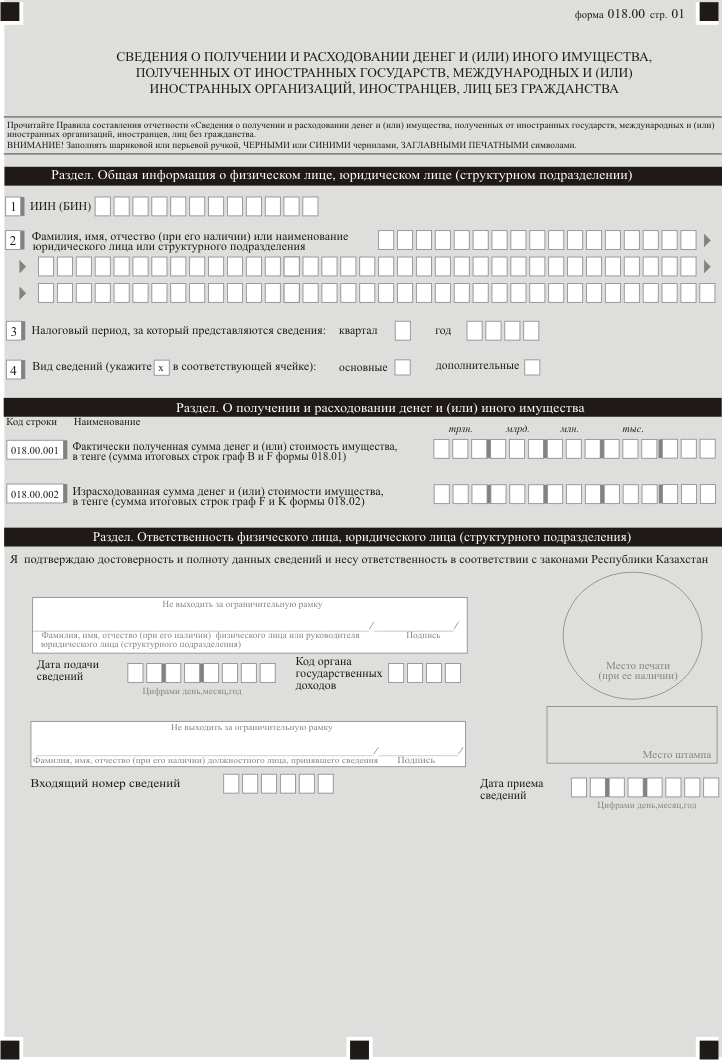 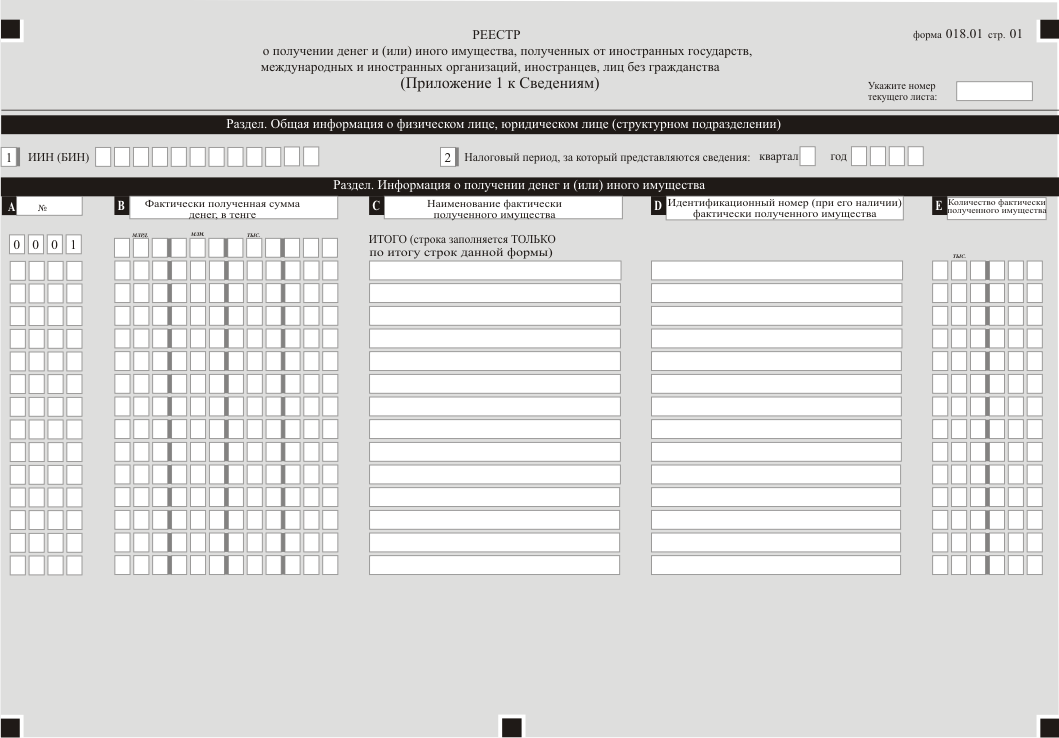 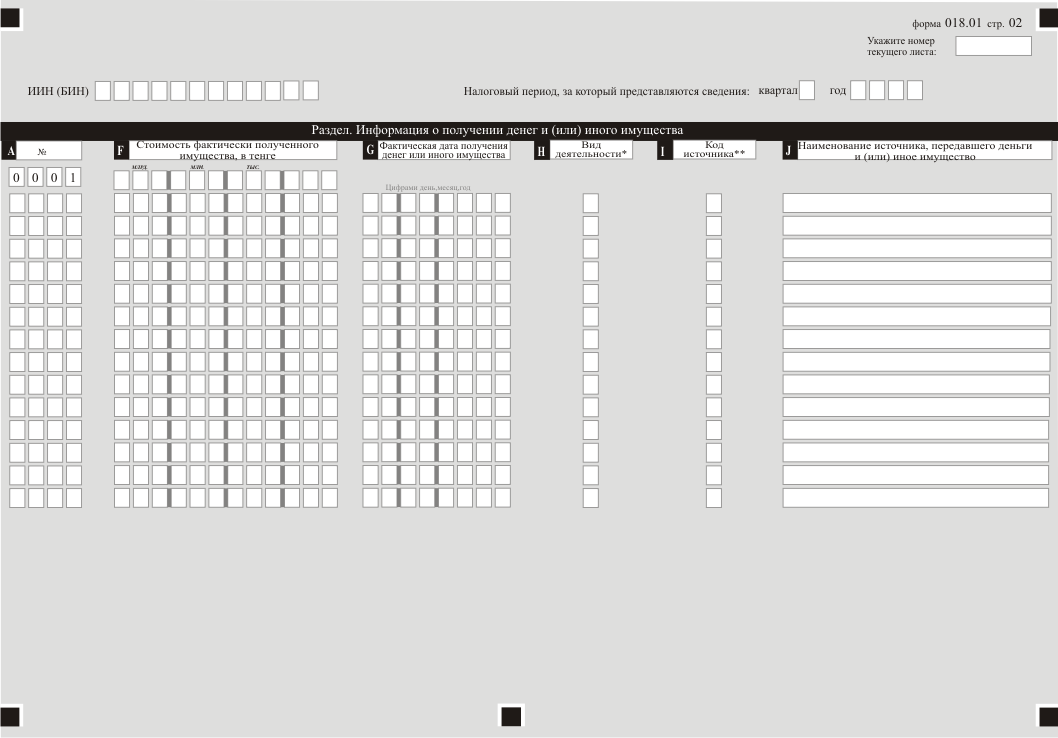 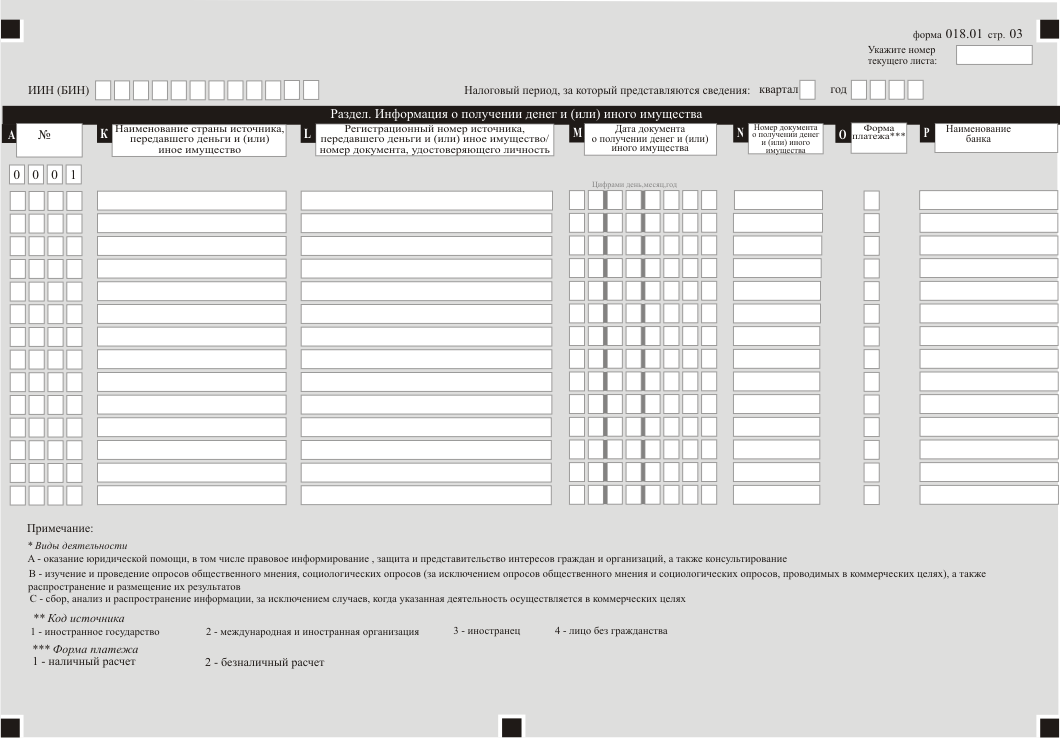 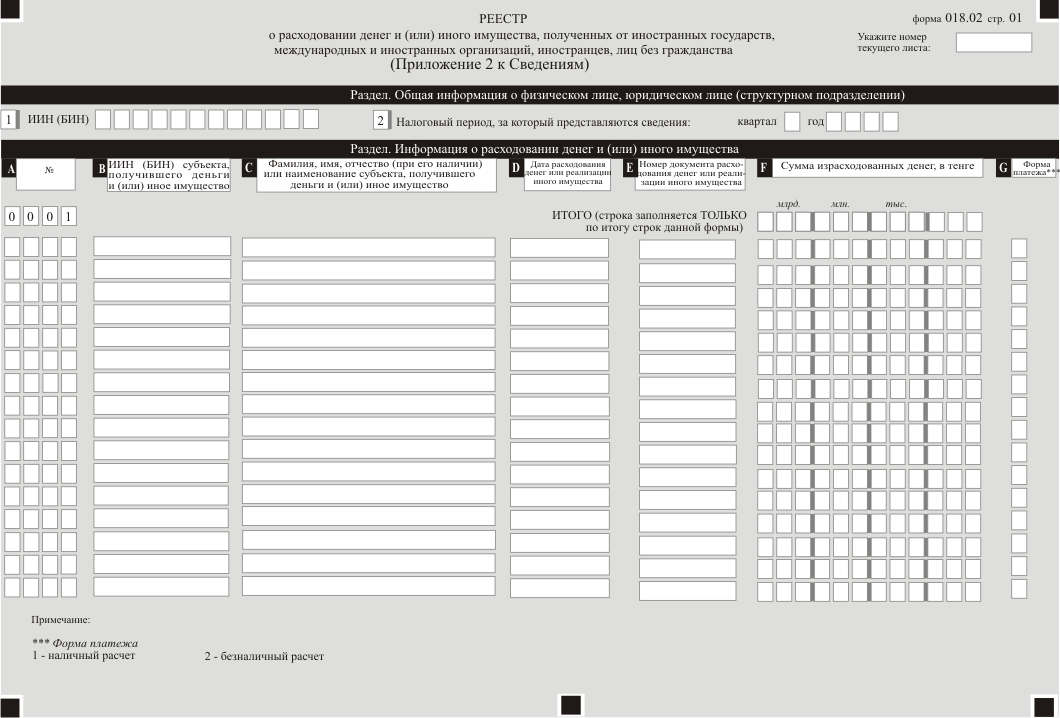 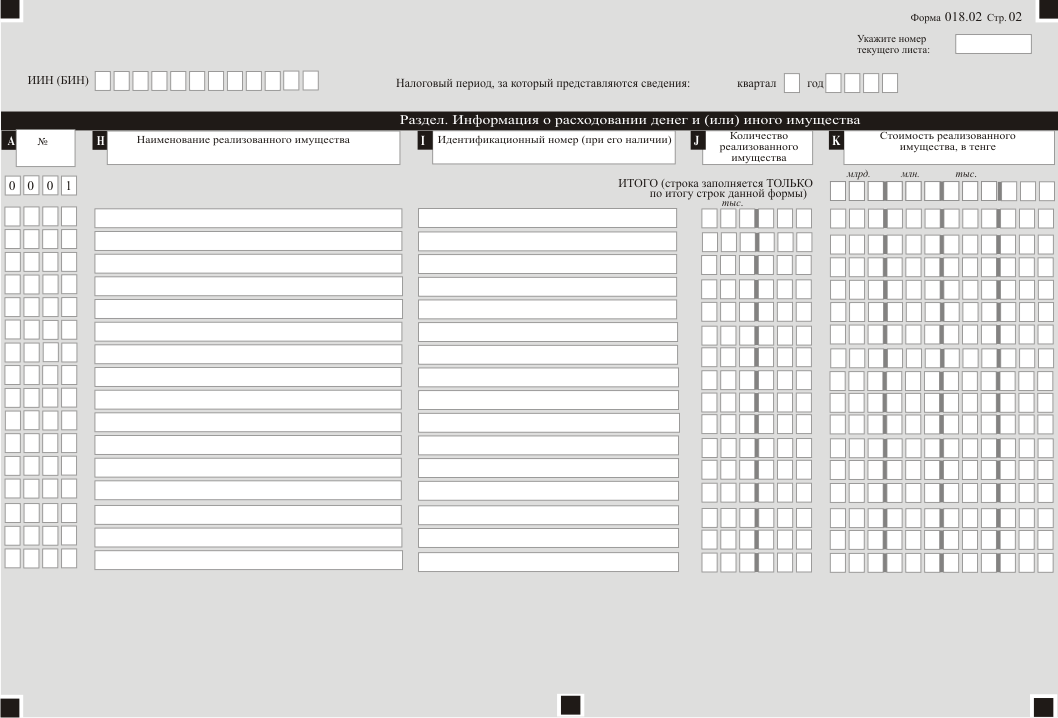 Приложение к форме отчетности «Сведения о получении и расходовании денег и (или) имущества, полученных от иностранных государств, международных и (или) иностранных организаций, иностранцев, лиц без гражданства»Пояснение по заполнению формы отчетности «Сведения о получении и расходовании денег и (или) иного имущества, полученных от иностранных государств, международных и (или) иностранных организаций, иностранцев, лиц без гражданства»Глава 1. Пояснение по заполнению сведений (форма 018.00)В разделе «Общая информация о физическом лице, юридическом лице (структурном подразделении)» указываются следующие данные:1) ИИН (БИН) - индивидуальный идентификационный номер (бизнес-идентификационный номер) субъекта, получившего деньги и (или) иное имущество от источников в соответствии с подпунктом 2) части первой пункта 1 статьи 29 Налогового кодекса;2) Фамилия, имя, отчество (при его наличии) физического лица или наименование юридического лица или структурного подразделения -  фамилия, имя, отчество (при его наличии) или наименование субъекта, получившего деньги и (или) иное имущество от источников;3) налоговый период, за который представляются сведения - отчетный период (квартал, год), в котором субъектом получены и (или) израсходованы деньги и (или) реализовано иное имущество от источников (указывается арабскими цифрами);4) вид сведений.Соответствующая ячейка отмечается с учетом отнесения сведений к основным либо дополнительным.В разделе «О получении и расходовании денег и (или) иного имущества» указываются следующие данные:1) в строке 018.00.001 указывается итоговая сумма граф «В» и «F» Реестра о получении денег и (или) иного имущества, полученных от источников (далее – Реестр о получении), прилагаемого к Сведениям, в национальной валюте по рыночному курсу обмена валюты на дату получения;2) в строке 018.00.002  указывается итоговая сумма граф «F» и «K» Реестра о расходовании денег и (или) иного имущества, полученных от источников (далее – Реестр о расходовании), прилагаемого к Сведениям, в национальной валюте по рыночному курсу обмена валюты на дату представления сведений.3. В разделе «Ответственность физического лица, юридического лица (структурного подразделения)»:1) в поле «Фамилия, имя, отчество (при его наличии) физического лица или руководителя юридического лица (структурного подразделения)» указывается фамилия, имя, отчество (при его наличии) или руководителя субъекта, и указывается дата подачи сведений;	2) дата подачи сведений – текущая дата представления уведомления в орган государственных доходов; 	3) код органа государственных доходов по месту жительства/нахождения;4) в поле «Фамилия, имя, отчество (при его наличии) должностного лица, принявшего сведения» указывается фамилия, имя, отчество (при его наличии) работника органа государственных доходов, принявшего сведения, и указывается дата приема сведений;	5) дата приема сведений – дата представления сведений в соответствии с подпунктом 2) части первой пункта 1 статьи 29 Налогового кодекса;	6) входящий номер сведений – регистрационный номер сведений, присваиваемый органом государственных доходов.Подпункты 4), 5) и 6) настоящего пункта заполняются работником органа государственных доходов, принявшим уведомление на бумажном носителе.Глава 2. Пояснение по заполнению формы 018.01 – Реестр о получении4. В разделе «Общая информация о физическом лице, юридическом лице (структурном подразделении)» указывают следующие данные: 1) ИИН (БИН) – ИИН или БИН субъекта, получившего деньги и (или) иное имущество от источников;2) налоговый период, за который представляются сведения - отчетный период (квартал, год), в котором субъектом получены и (или) израсходованы деньги и (или) реализовано имущество от источников (указывается арабскими цифрами).5. В разделе «Информация о получении денег и (или) иного имущества»:1) в графе A – порядковый номер строки таблицы, в которой отражаются данные о получении денег и (или) иного имущества, полученных субъектами от источников;2) в графе B – фактически полученная сумма денег в национальной валюте по рыночному курсу обмена валюты на дату получения.Итоговая величина графы B указывается по строке «Итого» и определяется путем сложения всех сумм, отраженных в данной графе всех страниц;3) в графе C – наименование фактически полученного                      имущества (движимого или недвижимого и (или) иного);4) в графе D – идентификационный номер (при его наличии) фактически полученного имущества;5) в графе E – количество фактически полученного имущества;6) в графе F – стоимость фактически полученного имущества в национальной валюте по рыночному курсу обмена валюты на дату получения.Итоговая величина графы F указывается по строке «Итого» и определяется путем сложения всех сумм, отраженных в данной графе всех страниц;7) в графе G – фактическая дата получения денег и (или) иного имущества;8) в графе H – виды деятельности:А – оказание юридической помощи, в том числе правовое информирование, защиту и представительство интересов граждан и организаций, а также их консультирование;В – изучение и проведение опросов общественного мнения, социологических опросов (за исключением опросов общественного мнения и социологических опросов, проводимых в коммерческих целях), а также распространение и размещение их результатов;С – сбор, анализ и распространение информации, за исключением случаев, когда указанная деятельность осуществляется в коммерческих целях;9) в графе I – код источника получения денег и (или) иного имущества:1 – иностранное государство;2 – международная и иностранная организация;3 – иностранец;4 – лицо без гражданства;10) в графе J - указывается наименование источника, передавшего деньги и (или) иное имущество, в стране резидентства;11) в графе K – наименование страны источника, передавшего деньги и (или) иное имущество;12) в графе L – регистрационный номер источника, передавшего деньги и (или) иное имущество в стране резидентства. По лицам без гражданства указывается номер документа, удостоверяющего личность;13) в графе M – дата документа о получении денег и (или) иного имущества  (при наличии документа);14) в графе N – номер документа о получении денег и (или) иного имущества (при наличии документа);15) в графе O – форма платежа (в случае наличного получения денег – 1, безналичного – 2);16) в графе P – наименование банка.Глава 3. Пояснение по заполнению формы 018.02 – Реестр о расходовании6. В разделе «Общая информация о физическом лице, юридическом лице (структурном подразделении)» указывают следующие данные:1) ИИН (БИН) – ИИН либо БИН субъекта, получившего и расходовавшего деньги и (или) иное имущество от источников;2) налоговый период, за который представляются сведения - отчетный период (квартал, год), в котором израсходованы деньги и (или) реализовано имущество от источников (указывается арабскими цифрами);3) в графе A – порядковый номер строки таблицы, в которой отражаются данные о расходовании полученных денег и (или) иного имущества субъектами от источников;4) в графе B – ИИН либо БИН субъекта, получившего деньги и (или) иное имущество от источников;5) Фамилия, имя, отчество (при его наличии) или наименование субъекта, получившего деньги и (или) иное имущество от источников;6) в графе D – дата расходования денег или реализации иного имущества;7) в графе E – номер документа расходования денег или реализации иного имущества;8) в графе F – сумма израсходованных денег в национальной валюте по рыночному курсу обмена валюты на дату представления сведений.Итоговая величина графы F указывается по строке «Итого» и определяется путем сложения всех сумм, отраженных в данной графе всех страниц;9) в графе G – форма платежа (в случае наличного получения денег – 1, безналичного – 2);10) в графе H - наименование реализованного имущества, где указываются сведения о фактически полученном движимом/недвижимом имуществе и (или) ином имуществе;11) в графе I – идентификационный номер (при его наличии);12) в графе J – количество реализованного имущества;13) в графе K – стоимость реализованного имущества в национальной валюте по рыночному курсу обмена валюты на дату представления сведений.Итоговая величина графы K указывается по строке «Итого» и определяется путем сложения всех сумм, отраженных в данной графе всех страниц.формаПодтверждение о принятии или непринятии сведений
органом государственных доходовИндивидуальный идентификационный номер/бизнес - идентификационный номер (ИИН/БИН)Наименование налогоплательщика/фамилия, имя, отчество (при его наличии) ____________________________________________________________Код формы сведений версияВид формы сведений _______________________________________________Наименование формы сведений ___________________________________Налоговый периодСпособ приема _________________________________________________Код органа государственных доходов - получателя______________________Входящий (регистрационный) номер документа сведений: _______________Ошибки при приеме сведений:Подпись прикладного сервераПриложение 2к Правилам, срокам и форме представления в орган государственных доходов сведений о получении и расходовании денег и (или) иного имущества, полученных от иностранных государств, международных и иностранных организаций, иностранцев, лиц без гражданстваОбработка сведенийСистемаСтатусДата/Время